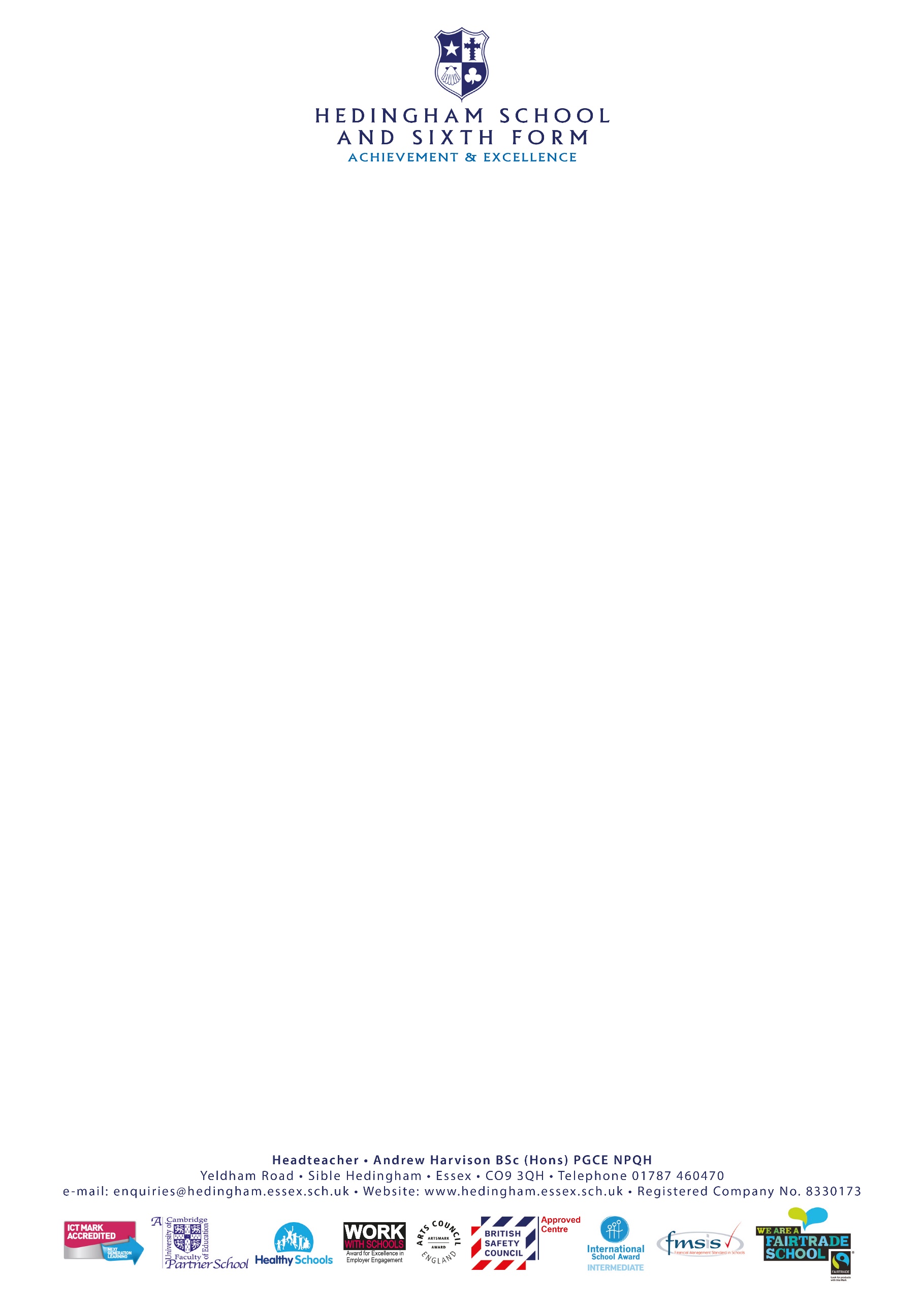  Official Sensitive16 May 2024Dear Parent/GuardianI am writing to inform you your child will be attending an ‘in-house’ Careers Fair on Tuesday 18 June during the school day. This is a fantastic opportunity for them to explore a range of opportunities open to them once they complete Year 11 and an important stage in deciding where their next step in education or training will take them.A range of companies, colleges, sixth forms and training providers will be in attendance such as Colchester Institute, West Suffolk College, Andersons Construction Group, Writtle College, Essex Police, NHS Ambulance Service and McDonalds, as well as our own Sixth Form of course.  In preparation for the event, please talk to your son/daughter over the next few weeks about their future aspirations and where their next step may take them. Students will have a chance to discuss the event further during their Personal Development sessions in the coming weeks including a presentation on what to do whilst at the Careers Fair and discussion in small groups about what they found out. If you have any questions about the Careers Fair or your child’s next step, please contact me hed.batchd@hedingham.essex.sch.uk Yours sincerely, 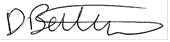 Mr D BatchLeader of Vocational and Careers